МИНИСТЕРСТВО НАУКИ И ВЫСШЕГО ОБРАЗОВАНИЯ РОССИЙСКОЙ ФЕДЕРАЦИИФедеральное государственное автономное образовательное учреждениевысшего образованияНациональный исследовательский Нижегородский государственный университет им. Н.И. Лобачевского(ННГУ)Институт экономики и предпринимательстваКафедра бухгалтерского учетаП Р И Г Л А Ш Е Н И Е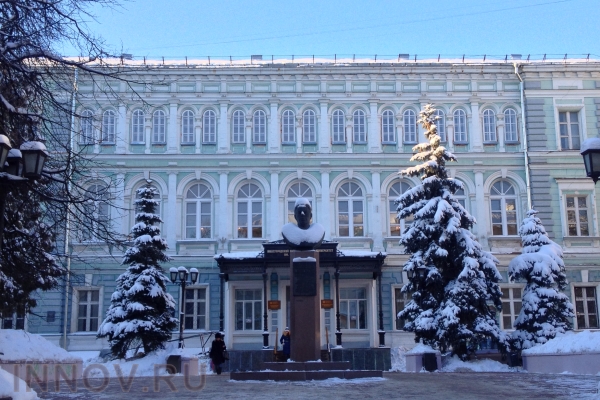 I Всероссийская научно-практическая конференция «Актуальные проблемы социально-экономической статистики и цифровизации экономических расчетов»29 октября 2021 г.г. Нижний Новгород                                                          Уважаемые коллеги!   Кафедра бухгалтерского учета Института экономики и предпринимательства Федерального государственного автономного образовательного учреждения высшего образования «Национальный исследовательский Нижегородский государственный университет им. Н.И. Лобачевского» приглашает принять участие в I Всероссийской научно-практической конференции «Актуальные проблемы социально-экономической статистики и цифровизации экономических расчетов».Научные направления конференции:1. Социально-экономическая статистика;2. Цифровизация экономических расчетов;3. Бухгалтерский учет, экономический анализ, аудит, МСФО;4. Экономикаи организация предприятия;5. Инноватика и контроллинг.Рабочий язык конференции: русскийПо итогам конференции планируется издать сборник статей с размещением в научной электронной библиотеке «eLIBRARY.RU» и индексированием в РИНЦ.Плата (организационный взнос) за участие в конференции и размещение в научной электронной библиотеке не взимается.Требования к участникамК участию в конференции приглашаются преподаватели, научные сотрудники, практикующие специалисты, докторанты, аспиранты, соискатели, магистранты, студенты бакалавриата (обязательно в соавторстве с научными руководителями), а также исследователи, проявляющие интерес к рассматриваемым вопросам. Для участия в конференции, в срок до 22.10.2021, необходимо направить на адрес электронной почты conf29102021@yandex.ru заявку и статью по установленному образцу в одном файле. Имя файла должно содержать фамилию и инициалы авторов, например ИвановИИ.docx. В теме письма необходимо указать название и номер научного направления конференции.Заявка на участие в конференцииТребования к оформлению статьи(образец оформления статьи представлен ниже)Объем – от 4 до 7 страниц вместе с рисунками в редакторе Microsoft Word (*.docx) с полями по 2,0 см с каждой стороны. Структура:Заголовок (на русском и английском языках) печатается заглавными жирными буквами по центру страницы без абзацного отступа. Шрифт (гарнитура) – Times New Roman, размер (кегль) – 14Информация об авторе (на русском и английском языках) печатается под заголовком (через одну пустую строку). ФИО печатается жирными строчными буквами. Шрифт (гарнитура) – Times New Roman, размер (кегль) – 12 выравнивание текста – по центру. На следующей строке строчными буквами печатается ученая степень, ученое звание, должность и место работы автора. Шрифт (гарнитура) – Times New Roman, размер (кегль) – 12 выравнивание текста – по центру.Аннотация и ключевые слова (на русском и английском языках) печатаются строчными буквами. Шрифт (гарнитура) – Times New Roman, размер (кегль) – 12 выравнивание текста – по ширинеСтатья печатаются строчными буквами. Шрифт (гарнитура) – Times New Roman, размер (кегль) – 14, без уплотнения или разрежения. Абзацный отступ («красная строка») – 1,25 см, межстрочный интервал – одинарный, выравнивание текста – по ширине.Литература оформляется согласно ГОСТ 7.1-2003 Иллюстрации должны быть выполнены в черно-белом цвете в редакторе Microsoft Word (*.docx).Ссылки оформляются в тексте в квадратных скобках.Оригинальность текста - от 70 %.СТАТЬИ, НЕ СООТВЕТСТВУЮЩИЕ УКАЗАННЫМ ТРЕБОВАНИЯМ, К ОПУБЛИКОВАНИЮ НЕ ДОПУСКАЮТСЯ И НЕ РЕЦЕНЗИРУЮТСЯСроки издания сборника статей с размещением в научной электронной библиотеке «eLIBRARY.RU» и индексирование в РИНЦ не оговариваются. Статьи студентов, обучающихся по программам среднего профессионального образования, а также в соавторстве с ними, не принимаются.Оповещения об издании сборника статей с размещением в научной электронной библиотеке «eLIBRARY.RU» и индексированием в РИНЦ, авторам не рассылаются и не публикуются.Образец оформления статьиМЕТОДИКА БУХГАЛТЕРСКОГО УЧЕТА И АНАЛИЗА ДОХОДОВ, РАСХОДОВ И ФИНАНСОВЫХ РЕЗУЛЬТАТОВ В ОРГАНИЗАЦИИ СФЕРЫ УСЛУГMETHODOLOGY OF ACCOUNTING AND ANALYSIS OF INCOME, EXPENSES AND FINANCIAL RESULTS IN THE ORGANIZATION OF THE SERVICE SECTORИванова И.И.Кандидат экономических наук, доцент кафедры бухгалтерского учета, Название ВУЗаIvanova I.I.Candidate of Economic Sciences, Associate Professor of Accounting Department, The name of the universityАннотация. …...Ключевые слова: …..Abstract. …..Keywords: …..Текст статьи….Таблица 1Название таблицы	Текст статьи….Рис. 1. Название рисунка	Текст статьи….Список литературы1. …Заголовок статьи Направление конференции (подчеркнуть)1. Социально-экономическая статистика;2. Цифровизация экономических расчетов;3. Бухгалтерский учет, экономический анализ, аудит, МСФО;4. Экономикаи организация предприятия;5. Инноватика и контроллинг.Информация об авторах (заполняется для каждого автора, жирным выделяется информация об авторе – контактом лице)Информация об авторах (заполняется для каждого автора, жирным выделяется информация об авторе – контактом лице)ФИО (полностью)ГражданствоМесто работы, должностьУченая степень, ученое званиеАдрес Телефон e-mail